                                                                           PETAK, 15.5.2020.Dragi moji učenici!Vama i vašim obiteljima čestitam Međunarodni dan obitelji!Uživajte u svojoj obitelji, ona je jedna, jedina i neponovljiva!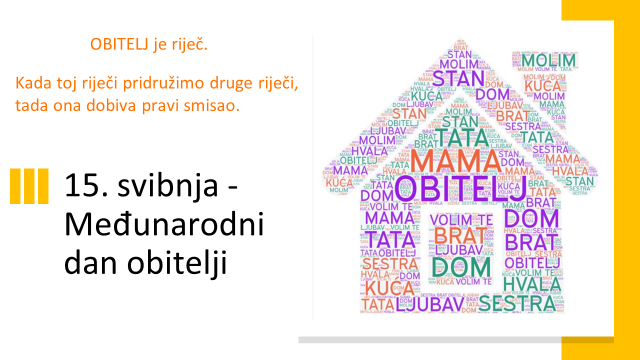 HRVATSKI JEZIKPregledaj sadržaje koji se nalaze na sljedećoj poveznici. Pogledaj crtani film o našim obiteljima, pjevaj, čitaj pjesmu Moja obitelj, slaži puzzle.https://www.thinglink.com/scene/1314694215564787715?fbclid=IwAR0BjVAAQcjYPwxMiYjncjoeJqO8DuR73x0Ro-6RtVQCVhjvnBimjf4ZXosNakon toga u bilježnicu napišite kratko razmišljanje: Što je za tebe obitelj? Kako se osjećaš u obitelji?Što članovi obitelji pružaju jedni drugima? Kako jedni drugima pomažu?Izmisli svoju izreku o obitelji.(Naslov: 15. svibnja – Međunarodni dan obitelji)Pogledaj sljedeće sadržaje na poveznici:Međunarodni dan obitelji – zabavni sadržaji	Najljepšim rukopisom i penkalom prepišite pjesmu s poveznice u bilježnicu:OBITELJ                                         Božidar ProsenjakKad bih stekao svu mudrostI sve znanje,Sve bogatstvoI moć,Svu častI uživanje,Još bih imao manjeOd onogaKome je obiteljU srcu jedino imanje.Napišite kratko razmišljanje o pjesmi.Riješite križaljku i zabavite se:https://learningapps.org/watch?v=p7erbhikt19MATEMATIKAZnam da vam pisano dijeljenje nije lako, ali isto tako znam da ste uporni i da ćete to izvježbati.Pogledajte još jednom video uradak koji je jučer bio na listiću. Ako vas nešto posebno muči, pošaljite mi poruku.Riješite 113. i 114. str. u radnoj bilježnici. 114. str. mi pošaljite na uvid.LIKOVNA KULTURA - kompozicija statičnih oblika u prostoru, obojani papirZadatak je danas vrlo jednostavan. Izrezat ćete od nekog  kartona ili debljeg papira slova za riječ OBITELJ. Slova ćete na svoj maštovit način obojati  flomasterima, što kreativnije i što zanimljivije. Likovni elementi: crta, točka , boja.Slova ćete zalijepiti na podlogu na način da se vide u prostoru. Ako nađete zanimljivu podlogu, ne morate je bojati.Slova riječi OBITELJ stavite na podlogu prema svojoj ideji.Potrudite se i razveselite svoje ukućane ovim radom. Neka ima svoje mjesto u prostoru u kojem najviše boravite. Pogledajte radove koji su inspirirani riječju MAMA. Vi složite na svoj, poseban i originalan način riječ O B I T E LJ. (Fotografije radova pošaljite u grupu).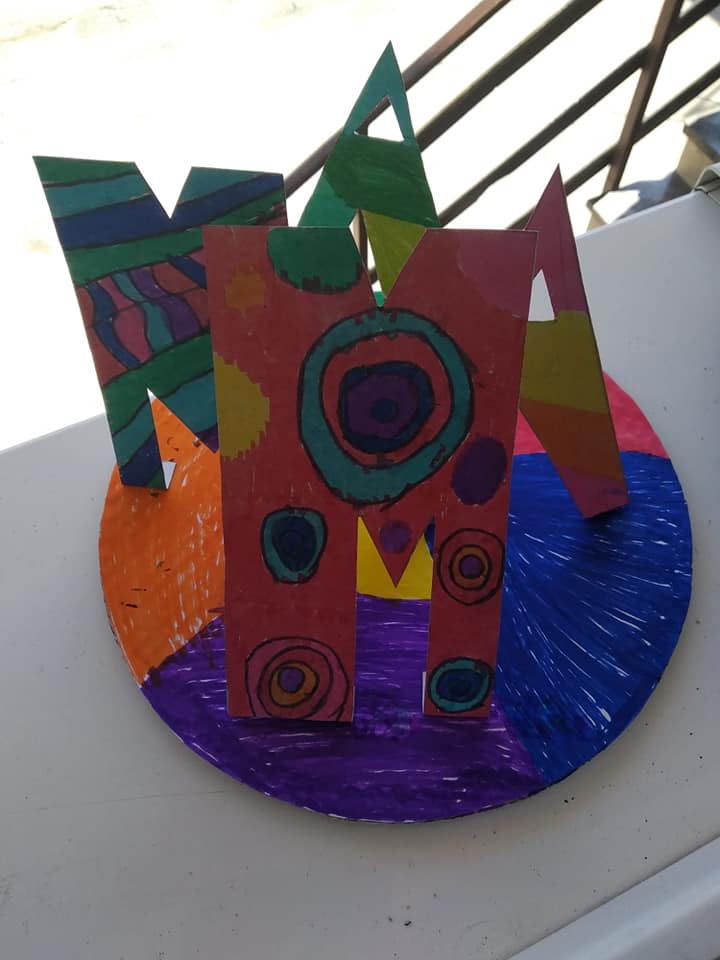 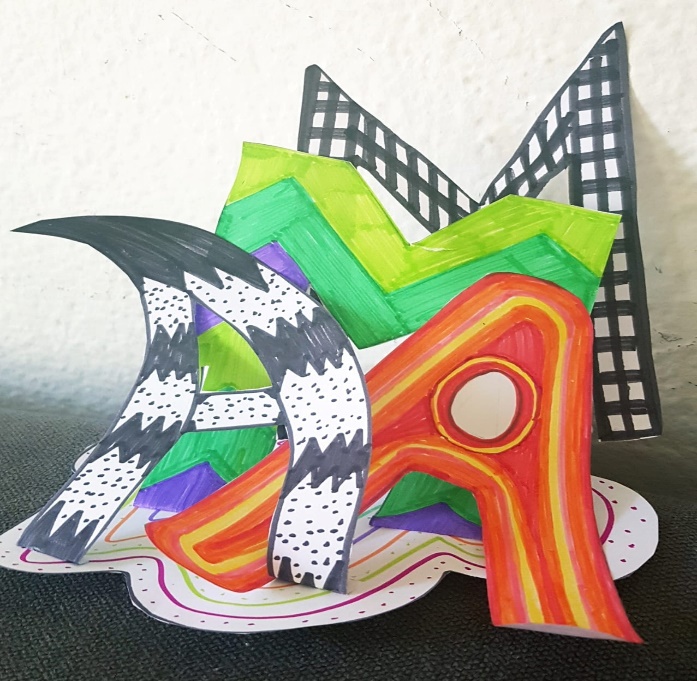 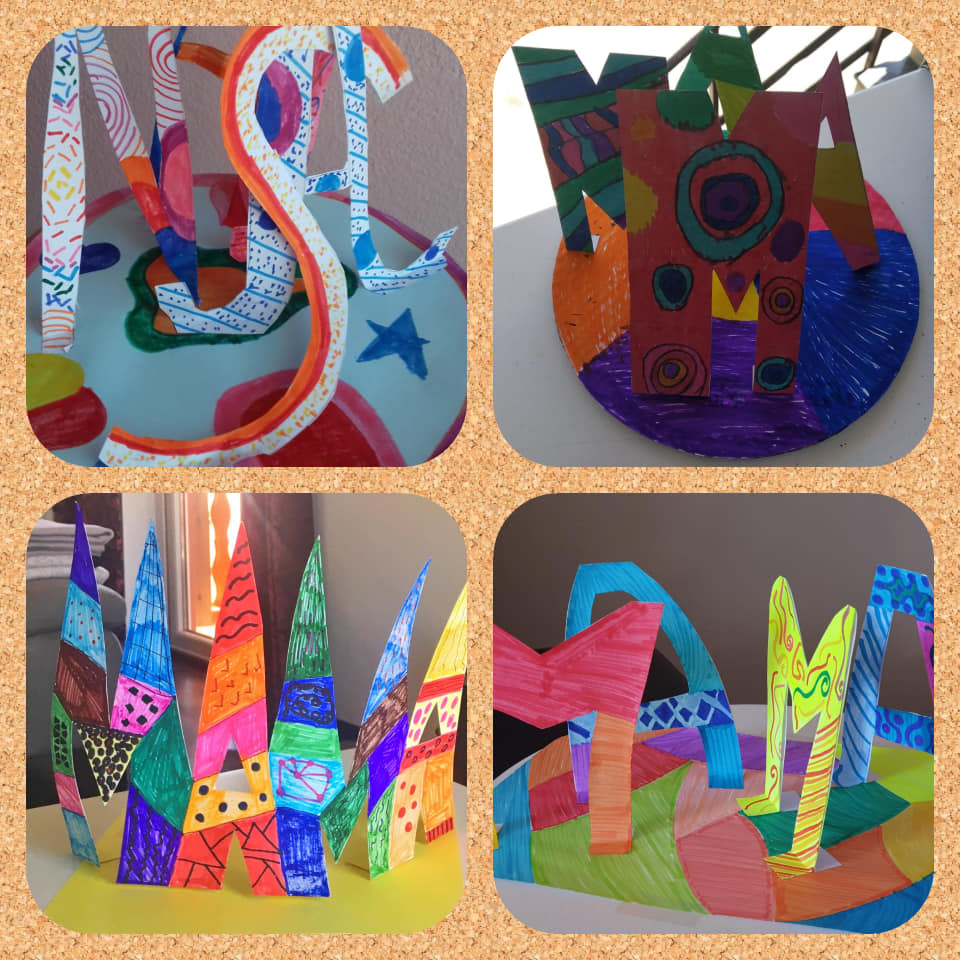 Dodatna nastava – HRVATSKI JEZIK  - Za sve!Zabavite se pišući pjesme o obitelji. Pišite po želji. Može biti akrostih ili činkvina. Akrostih smo pisali ovaj tjedan.PODSJETNIK!Petostih ili činkvina je talijanska narodna pjesma koja ima pet stihova. Pravila činkvine:prvi stih – jedna riječ (tema) mora biti IMENICA, imenica                                       opisuje temudrugi stih – dvije riječi – moraju biti PRIDJEVI koji opisuju                                             imenicu (temu)  treći stih – tri riječi – moraju biti GLAGOLI povezani s temomčetvrti stih – misao od četiri riječi koja izražava osjećaj prema   temi; misao čine četiri riječi napisane kao  rečenica i, naravno, vezane su uz temu peti stih – jedna riječ koja označava temu nekom drugom riječi  Svakako ne zaboravite na naslov!Pjesmu napišite penkalom, a svoje ukućane zamolite da vam provjere jeste li pravopisno točno napisali. Sve što ste danas zapisali u bilježnicu iz HJ, pošaljite mi na uvid.Možete se poigrati i u WordArtu na temu obitelji.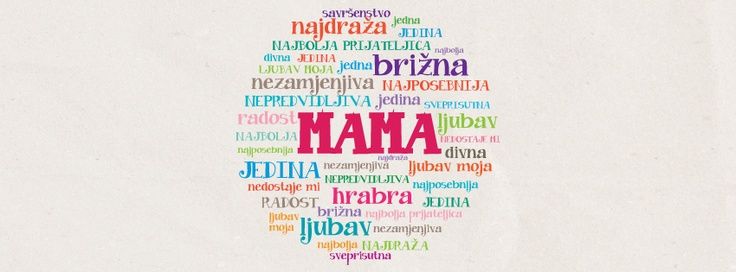 I JEDNA  IDEJA  uz  DAN  OBITELJI! 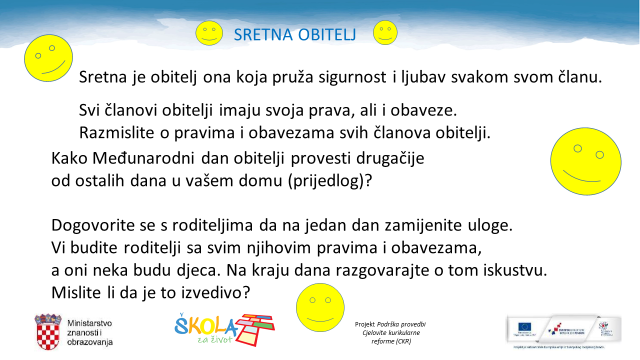               Uživajte u svojoj obitelji i ugodan vam vikend!                                     Pozdrav od učiteljice Pavice!